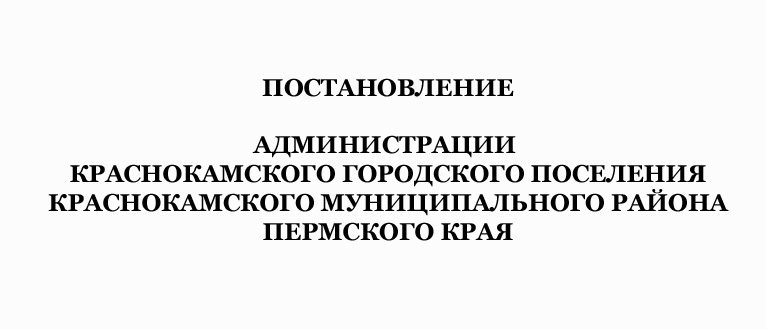 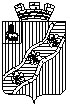 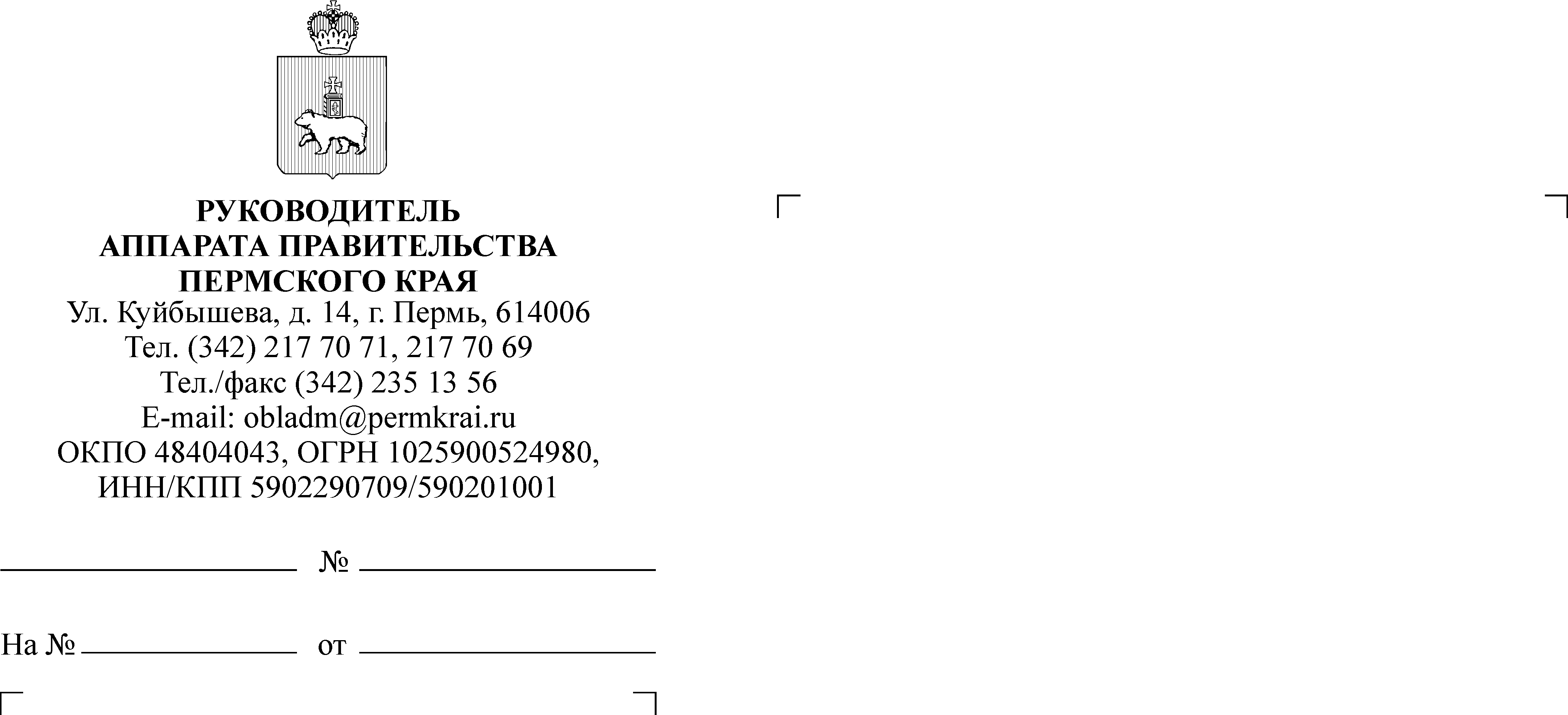 В соответствии с Федеральным законом от 06 октября 2003г. № 131 - ФЗ «Об общих принципах организации местного самоуправления в Российской Федерации», постановлением Законодательного собрания Пермского края от 01 декабря 2011г.  № 3046 «О Стратегии социально-экономического развития Пермского края до 2026 года», постановлением администрации Краснокамского городского поселения от 18 июня 2014 г. № 452 «Об утверждении Порядка  разработки, утверждения, реализации и проведения оценки эффективности реализации муниципальных программ на территории Краснокамского городского поселения», решением Думы Краснокамского городского поселения от 19 декабря 2013 г. № 39 «Об утверждении программы социально-экономического развития Краснокамского городского поселения на 2014-2018 годы»Администрация постановляет:Внести изменения в муниципальную программу «Строительство, развитие, капитальный ремонт жилищного фонда и объектов коммунальной инфраструктуры и дорожного хозяйства», утвержденную постановлением администрации Краснокамского городского поселения от 15 октября 2014 г. № 794:в паспорте муниципальной программы позицию «Объемы и источники финансирования МП по годам реализации (тыс.руб.)» изложить в новой редакции:в паспорте подпрограммы 3 «Капитальный ремонт и модернизация жилищного фонда» позицию «Объемы и источники финансирования МП по годам реализации (тыс.руб.)» изложить в новой редакции: в пункте 4 подпрограммы 3 «Капитальный ремонт и модернизация жилищного фонда» Перечень объектов капитального ремонта на 2015 – 2016 годы изложить в новой редакции: Перечень объектов капитального ремонта на 2015-2016 годав пункте 4 подпрограммы 3 «Капитальный ремонт и модернизация жилищного фонда» Перечень объектов капитального ремонта на 2016 – 2017 годы изложить в новой редакции: Перечень объектов капитального ремонта на 2016-2017 года1.5 приложение 5 к муниципальной программе « Строительство, развитие, капитальный ремонт жилищного фонда и объектов коммунальной инфраструктуры и дорожного хозяйства» изложить в новой редакции (приложение).2. Опубликовать настоящее постановление в газете «Наш город – Краснокамск».3. Разместить настоящее постановление на официальном сайте Краснокамского городского поселения.4. Контроль за исполнением постановления   оставляю за собой.Глава Краснокамскогогородского поселения – 						                 Ю.А. Потаповаглава администрации Краснокамского городского поселенияОбъемы и источники финансирования МП по годам реализации (тыс. руб.)  Бюджетные ассигнования по подпрограмме 1 «Газификация Краснокамского городского поселения» составляют:2015 – 900,0 тыс. руб. - бюджет Краснокамскогогородского поселения;2016 – 500,0 тыс. руб. - бюджет Краснокамского городского поселения;2017 –0,0 тыс. руб. 2018 – 5500,0 тыс. руб. - бюджет Краснокамского городского поселения.Бюджетные ассигнования по подпрограмме 2 «Строительство, реконструкция, капитальный ремонт объектов коммунальной инфраструктуры и дорожного хозяйства»:2015 –   8869,0 тыс. руб., в том числе   5217,3 тыс. руб. – бюджет Краснокамского городского поселения; 3651,8 тыс. руб. - краевой бюджет;   2016 –   16250,4 тыс. руб., в том числе   9910,1 тыс. руб. – бюджет Краснокамского городского поселения; 6340,3 тыс. руб. – федеральный бюджет;2017 –   17142,6 тыс. руб., в том числе 1285,7 тыс. руб. – бюджет Краснокамского городского поселения; 3857,1 тыс. руб. - краевой бюджет; 11999,8 тыс. руб. – федеральный бюджет;2018 –   151816,5 тыс. руб., в том числе   5014,3 тыс. руб. – бюджет Краснокамского городского поселения; 15042,9 тыс. руб. - краевой бюджет; 46800,1 тыс. руб. – федеральный бюджет;   84959,2 тыс. руб. – внебюджетные источники.Бюджетные ассигнования по подпрограмме 3 «Капитальный ремонт и модернизация жилищного фонда»:2015 –  1900,0 тыс. руб.;2016 – 10972,0 тыс. руб., в том числе 1900,0 тыс. руб. – бюджет Краснокамского городского поселения, 9072,0 - тыс. руб. - внебюджетные источники.2017 – 95003,6 тыс. руб.- внебюджетные источники.– 75782,1 тыс. руб. - внебюджетные источники.Объемы и источники финансирования подпрограммы по годам реализации (тыс. руб.)Бюджетные ассигнования по подпрограмме «Капитальный ремонт и модернизация жилищного фонда»:2015 –  1900,0 тыс. руб.2016 – 10972,0 тыс. руб., в том числе 1900,0 тыс. руб. – бюджет Краснокамского городского поселения, 9072,0 - тыс. руб. - внебюджетные источники.2017 – 95003,6 тыс. руб.- внебюджетные источники.2018 – 75782,1 тыс. руб. - внебюджетные источники.№ п\пАдрес МКДобщая площадь МКД, всегоСтоимость капитального ремонта ВСЕГОРемонт фасадаРемонт фасадаРемонт  крышиРемонт системы электро-снабжения№ п\пАдрес МКДобщая площадь МКД, всегоруб.кв.м.руб.Ремонт  крыши12345678ИТОГО14779,94702485,466658,004702485,465389806,77879785,001Краснокамск, ул.Большевистская, д.12434,50242716,26434,30242716,262Краснокамск, ул.Большевистская, д.10806,70447707,11645,80447707,113Краснокамск, ул.Большевистская, д.8432,70240881,67434,30240881,674Краснокамск, ул.Большевистская, д.41147,20710056,601203,30710056,605Краснокамск, ул.Большевистская, д.21379,70859202,461207,60859202,466Краснокамск, ул.Большевистская, д.3384,60215136,25384,80215136,257Краснокамск, ул.Большевистская, д.7445,90252072,67415,20252072,678Краснокамск, ул.Большевистская, д.62774,201734712,441932,701734712,449Краснокамск, пр. Мира 103768,30879785,0010Краснокамск, ул. Ленина,141218,152047844,1511 Краснокамск, ул.Большевистская, 271987,953341962,62№Адрес МКДОбщая площадь МКД Стоимость капитального ремонтаРемонт инженерных сетейРемонт инженерных сетейРемонт крышРемонт подвальных помещенийРемонт фасадаРемонт балконных плитРемонт козырьков входных крылец1г. Краснокамск,Чапаева 453886,902664708,670,002664708,670,000,000,000,002г. Краснокамск,Чапаева 473868,702652504,560,002652504,560,000,000,000,003г. Краснокамск,Чапаева 513888,002669136,710,002669136,710,000,000,000,004г. Краснокамск,Чапаева 534235,102640300,450,002640300,450,000,000,000,005г. Краснокамск,Чапаева 554985,4042322,1742322,176г. Краснокамск,Чапаева 57-а2785,5023532,0523532,057г. Краснокамск,Чапаева 594941,0041898,9841898,988Краснокамск, пр. Мира, 9/18716,904860000,004860000,009Краснокамск, ул. Большевистская, 372591,901549900,001549900,0010Краснокамск, пр. Комсомольский, 244899,203028900,003028900,0011Краснокамск, ул. Культуры, 32396,901400200,001400200,0012Краснокамск, пр. Комсомольский, 53516,302139800,002139800,0013Краснокамск, ул. Культуры, 52334,501018071,00ЭЛ518071,00500000,0014Крснокамск, пр. Комсомольский, 151790,501064700,001064700,0015Краснокамск, пр. Маяковского, 141789,90722999,69ЭЛ367785,30355214,3916Краснокамск, ул. Культуры, 63752,602281300,002281300,0017Краснокамск, ул. Культуры, 43890,30500000,00500000,0018Краснокамск, ул. Большевистская, 522103,60250000,00250000,0019Краснокамск, ул. Большевистская, 413526,20500000,00500000,0020Краснокамск, пр. Комсомольский, 173823,102338000,002338000,0021г. Краснокамск, Большевистская 131802,201224558,861224558,8622г.Краснокамск, ул. Дзержинского, 2а1217,36160681,38ВОД160681,3823г.Краснокамск, ул. Ленина, 8670,26204511,94ТЕП204511,9424г.Краснокамск, ул. Ленина, 11671,50200016,57ТЕП200016,5725г.Краснокамск, ул. Ленина, 12679,80205595,16ТЕП205595,1626г.Краснокамск, ул. Ленина, 131174,30331027,57ТЕП331027,5727г.Краснокамск, пр. Мира, 163788,72574345,882574345,8828г. Краснокамск, Чапаева,111011,7827024,6427024,6429г. Краснокамск, Чапаева,131043,2727865,7427865,7430г. Краснокамск, Карла Либкнехта,23307,1044149,7944149,7931г. Краснокамск, Чапаева,572620,1034978,3434978,3432г. Краснокамск, Школьная,71372,8018326,8818326,8833г. Краснокамск, Свердлова,18611,008156,858156,8534г. Краснокамск, Чапаева,74389,6058601,1658601,1635г. Краснокамск,пер. Швая,3/67041,7294006,9694006,9636г. Краснокамск, Чапаева,212255,8030114,9330114,9337г. Краснокамск, Шоссейная, 55178,802695908,552695908,5538г. Краснокамск, Шоссейная, 35186,002739809,992739809,9939Краснокамск, ул. Коммунистическая, д145674,591999985,531999985,5340Краснокамск, ул.Энтузиастов, д.65758,50779346,21ЭЛ779346,2141Краснокамск, ул.Пушкина, д.234688,201799989,301799989,3042Краснокамск, ул.Энтузиастов, д.126049,802000012,382000012,3843Краснокамск, ул.Коммунальная, д.106254,971999989,401999989,4044Краснокамск,ул. Коммунистическая, д.103201,88386416,20ЭЛ386416,2045г. Краснокамск,пер. Гознаковский, 24242,802500000,002500000,0046г. Краснокамск,пер. Гознаковский, 34936,203200000,00ЭЛ700000,00ТЕП1000000,00ХВС500000,00ГВС500000,00ВОД300000,00ГАЗ200000,0047г. Краснокамск,пер. Гознаковский, 44136,502500000,002500000,0048г. Краснокамск,Карла Либкнехта, 4б3455,902600000,00ЭЛ500000,00ТЕП1000000,00ХВС300000,00ГВС300000,00ВОД300000,00ГАЗ200000,0049г. Краснокамск,Карла Либкнехта, 33992,002600000,002600000,0050г. Краснокамск, Комарова, 43751,502000000,002000000,0051г. Краснокамск, Комарова, 65053,703700000,00ЭЛ700000,00ТЕП1500000,00ХВС500000,00ГВС500000,00ВОД300000,00ГАЗ200000,0052г. Краснокамск, Комарова, 123672,302500000,002500000,0053г. Краснокамск, Комарова, 143496,702500000,002500000,0054г. Краснокамск,пер. Пальтинский, 34887,503292321,50ЭЛ700000,00ТЕП1000000,00ХВС500000,00ГВС500000,00ВОД300000,00ГАЗ292321,5055г. Краснокамск,пер. Пальтинский, 53640,702317750,00ЭЛ400000,00ТЕП800000,00ХВС300000,00ГВС300000,00ВОД300000,00ГАЗ217750,0056г. Краснокамск,Василия Шваи, 23102,202041414,002000000,0041414,0057г. Краснокамск,Мира, 99817,006300000,00800000,005500000,0058г. Краснокамск,пер. Банковский, 43193,002500000,001000000,001500000,0059г. Краснокамск, Калинина, 5/23537,601150000,00ЭЛ250000,00100000,00ТЕП200000,00ХВС200000,00ГВС200000,00ВОД200000,0060г. Краснокамск, Большевистская, 381388,80600000,00600000,0061ул. Коммунальная, д.2682,2016928,8016928,8062ул. Коммунальная, д.7673,4016731,1416731,1463ул. Коммунальная, д.9685,9017016,9417016,9464г. Краснокамск, Чапаева 374488.6033662,0333662,0365г. Краснокамск, ул Большевитская, 251978,6526414,9826414,9866г. Краснокамск, пер. Восточный, 1719,409603,999603,9967г. Краснокамск, пер. Восточный, 2496,006621,606621,6068г. Краснокамск, пер. Восточный, 3400,805350,685350,6869г. Краснокамск, пер. Восточный, 4912,6012183,2112183,2170г. Краснокамск, ул Чехова, 21176,0315700,0015700,0071ТСЖ "Пушкинское"  ул. Пушкина д. 133590,20508200,00ХВС231000,00ГВС277200,00